راهنمای نویسندگان فصلنامه کنکاش مدیریت و حسابداری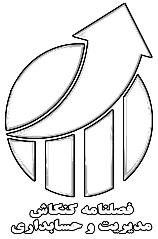 توجه ( در صورت عدم رعایت شرایط ذیل به هیچ عنوان مقاله پذیرش نمی شود)1- مقاله می بایست از طریق سایت فصلنامه / ایمیل به آدرس (mar.journal2021@gmail.com‏)  ارسال شود.2- محتوای مقاله با اهداف نشریه متناسب باشد (تشخیص این مورد بعهده هیئت تحریریه است) و حاصل مطالعات، تجربه ها و پژوهش های نویسنده باشد.3- فصلنامه عمدتاً مقالات پژوهشی را می پذیرد.4- مشابه این مقاله قبلاً نباید در نشریه دیگری یا حتی به یک زبان خارجی چاپ شده باشد و به‌طور هم‌زمان برای دیگر نشریات نیز ارسال نشده باشد.5- فصلنامه در انتخاب، ویرایش، تلخیص یا اصلاح مقاله های دریافتی آزاد است.6- فرم تعهد اصالت مقاله توسط مسئول مکاتبات تکمیل و  پس از امضاء تحویل دفتر فصلنامه گردد.7- در متن مقاله حتی الامکان از معادل فارسی کلمات لاتین استفاده شود و چنانچه معادل فارسی به اندازه کافی رسا نباشد،  می توان با ذکر شماره در بالای معادل عین کلمه لاتین در زیرنویس آورده شود.8- محتوای مقاله کاملاً برگرفته از کلیه منابعی است که در قسمت منابع و مآخذ به آن اشاره شده است؛ لذا مطالب منتخب را به‌گونه‌ای که یکایک آن منابع را مشاهده و مطالعه کرده‌اید، در بخش منابع و مآخذ وارد نمایید.راهنمای نگارش مقالهصفحه اول9- عنوان مقاله آورده شود .10- اسامی نویسندگان به همراه مرتبه علمی (مدرک تحصیلی) و نام واحد دانشگاهی به صورت فارسی و لاتین آورده شود.1-10- آدرس دهی بصورت ذیل باشد:مرتبه....... گروه...... دانشگاه/ دانشکده/ موسسه ...... شهر ...... کشورگروه.........,واحد.........,دانشگاه آزاد اسلامی ,شهر, کشورDegree…… Department … University / Faculty / Institute……., city … country 2-10- در هنگام نوشتن اسامی نویسندگان دقت فرمائید تمامی مشخصات خواسته شده بصورت کامل تکمیل شود، تعداد و ترتیب نویسندگان بر اساس مشخصات نویسندگان در سایت مورد تائید است و می بایست تعداد و ترتیب نویسندگان در سایت و فایل ارسالی یکسان باشد، اسامی نویسندگان قبل از ارسال با استاد راهنما و مسئول پژوهش کنترل شود.( بعد از پذیرش مقاله به هیچ عنوان اسامی نویسندگان تغییر نخواهد کرد.)  11- آدرس ، تلفن و ایمیل نویسنده مسئول درج شود .12- نویسنده عهده دار مکاتبات داخل پرانتز جلوی نام نویسنده مشخص شود .چکیده فارسی 13- در صفحه دوم چکیده فارسی آورده شود .14- چکیده فارسی حداکثر 150 کلمه باشد (حداکثر 14 خط) .15- چکیده فارسی حداقل 3 و حداکثر 6 واژه کلیدی داشته باشد .16- عنوان فارسی مقاله در ابتدای این صفحه آورده شود .متن مقاله 17-  متن شامل مقدمه ، چارچوب نظری و پیشینه پژوهش، مدل مفهومی (درصورت وجود)، فرضیه های پژوهش ، روش تحقیق شامل (جامعه آماری و نمونه گیری، ابزار مورد استفاده، شیوه تجزیه و تحلیل داده ها) ، یافته های پژوهش و بحث و نتیجه گیری و پیشنهادات  بصورت تحلیلی و کامل باشد. 18- از منابع فارسی و انگلیسی جدید مربوط به منابع معتبر استفاده شود . (حداقل 6 منبع جدید فارسی و لاتین برای دو الی سه سال آخر)19-  تمامی تیترها از مقدمه تا بحث و نتیجه گیری شماره گذاری شده باشد (شماره های ترتیبی اصلی و زیر تیترهای فرعی با شماره های ترتیبی فرعی) 20-  نحوه منبع دهی در متن به صورت (نام خانوادگی، سال) برای تمام منابع انگلیسی و فارسی به صورت فارسی لحاظ شود .21-  اسامی و کلمات انگلیسی که در متن از معادل فارسی آنها استفاده شده است ، در پاورقی به زبان انگلیسی آورده شود .22-  تمام جداول دارای شماره و عنوان ترتیبی باشد . عناوین و عبارات آماری با معادل مناسب فارسی آن در جداول ارائه گردد .23-  شماره جدول در متن ارجاع داده شده باشد .24-  عنوان جدول در بالای آن و عنوان نمودار و شکل در زیر آن آورده شود .25- در سرتاسر مقاله، نوشته های فارسی با قلم B lotus  و نوشته های لاتین با قلم Times New Roman مطابق جدول زیر تایپ شوند.26- مقاله در نرم افزار Word صفحه A4 ،  نسخه ۲۰۰۷ یا بالاتر با حاشیه بالا 4.5، پائین 4.2، چپ ۴ و راست 4.5 سانتیمتر، و حداکثر در 20 صفحه (با منابع و چکیده لاتین)  با فاصله خطوط single تایپ شود. منابع 27- بدون شماره گذاری و با نیم سانت تو رفتگی باشد .28-  به ترتیب حروف الفبا ابتدا منابع فارسی و سپس منابع انگلیسی آورده شود .  ( به هیچ وجه نام و نام خانوادگی به صورت اختصار نباشد)29- مقاله : نام خانوادگی ، نام (سال) عنوان مقاله  .... نام نشریه ، شماره ، فصل یا ماه ، صص .30- کتاب تألیف شده : نام خانوادگی ، نام (سال) "عنوان کتاب" ، نوبت ویرایش یا چاپ ، محل نشر ، نام انتشارات.31- کتاب ترجمه شده : نام خانوادگی مؤلف ، نام مؤلف (سال) "عنوان کتاب به فارسی " ، نام نام خانوادگی مترجم ، محل نشر ، نام انتشارات ، (سال انتشار به زبان اصلی) .32- پایان نامه : نام خانوادگی ، نام (سال) "عنوان پایان نامه" مقطع پایان نامه ، دانشگاه مربوطه .33- مراکز آماری : نام مراکز آماری ، نام نشریه آماری ، سالهای استفاده شده ، نام اداره یا دفتر منتشر کننده آماره .34- منابع اینترنتی : نام خانوادگی نویسنده ، نام ، (تاریخ کل انتشار مقاله) ، "عنوان مقاله به طور کامل" .35- ذکر اصطلاح Online ، < آدرس کامل منبع > ، [تاریخ کامل دسترسی به مقاله] .36-  عنوان کتاب ، مجله ، مقطع پایان نامه و سایت اینترنتی به صورت Bold و سیاه تر از بقیه تایپ شود .37-  اگر منابع دارای بیش از یک نویسنده باشد ، نام نویسندگان دوم به بعد به صورت نام خانوادگی بعد از نام نویسنده اول آورده شود .چکیده انگلیسی38-  دقیقاٌ ترجمه چکیده فارسی باشد و از نظر ایرادات دستوری و تایپی مورد بررسی دقیق قرار گیرد، به لحاظ تخصصی نیز از کلمات محجور و نامصطلح استفاده نشود.نکات ویژه ویراستار مجله39- متن با دقت مطالعه و اشکالات تایپی و دستوری را اصلاح فرمایید.40- از لحاظ نیم فاصله و نگارشی کاملا مورد بررسی و بدون ایراد باشد.تذکر: نویسندگان گرامی باید پیش از ارسال مقاله، فایل تعهد نویسنگان را از لینک زیر دانلود نموده و همه نویسندگان / نویسنده مسئول باید آن‌ را امضا و به همراه فایل مقاله بارگذاری نمایند.فایل تعهد نویسندگانتذکر: درهنگام ارسال مقاله، بارگذاری 2 فایل، الزامی می باشد:۱-  فایل  اصل مقاله ۲-  فایل تعهد نویسندگان (به همراه امضای همه نویسندگان)تذکر: مبلغ داوری کاملا رایگان بوده و در صورت پذیرش نویسندگان باید مبلغ  3۰۰۰۰۰۰ ریال بابت چاپ و نمایه سازی واریز نمایند. بدیهی است که نامه پذیرش پس از واریز وجوه صادر می شود.نوع نوشتهحالت قلمنوع و اندازه قلمعنوان مقالهپررنگ(Bold) Blotus 16 چکیده فارسیمعمولی(Regular)Blotus ۱۲کلیدواژه هاپررنگ (Bold)  Blotus ۱۲متن فارسیمعمولی(Regular)  Blotus ۱۳عناوین اصلی مقالهپررنگ (Bold) Blotus  ۱۲اختصارات یا کلمات لاتین درون متن مقالهمعمولی(Regular) Times۱۱  متن فارسی درون جدول یا نمودارمعمولی(Regular)  Blotus ۱۱متن لاتین درون جدول یا نمودارمعمولی(Regular)  Times 10منابع لاتینمعمولی(Regular) Times ۱۰منابع فارسیمعمولی(Regular)  Blotus ۱۲چکیده لاتینمعمولی(Regular) Times ۱۱زیرنویسهای لاتینمعمولی(Regular)Times  ۸زیرنویس های فارسیمعمولی(Regular) Blotus ۱۰